Nazwa projektu - opis architektury
1. Cel dokumentu[Wstępny opis wprowadzający w założenie dokumentu, np.:]Celem dokumentu jest przedstawienie wstępnej koncepcji architektonicznej systemu Nazwa projektu. Niniejszy opis należy traktować jako propozycję różnych rozwiązań oraz analizę ich zalet oraz wad.2. Ogólne założenia[Opis głównych założeń architektonicznych wynikający z charakterystyki projektu, wymagań (szczególnie pozafunkcjonalnych) oraz ustaleń z klientem. Przykładowo: typ aplikacji, sposób komunikowania się, sposób identyfikowania użytkowników itd. Przykład poniżej.]Na podstawie rozmów z klientem i dostarczonych materiałów, przy przygotowaniu architektury kierowano się następującymi założeniami:klient posiada serwis (zwany dalej “serwisem X”) wykonany w PHPsystem ma być aplikacją mobilną dostępną na systemach Android i iOS i w sklepach Google Play oraz App Storeaplikacja mobilna ma komunikować się z pewnymi systemami, w tym z serwisem Xsystem musi być dostępny w wielu wersjach językowych (początkowo w polskiej i angielskiej)3. Rejestr decyzji architektonicznych (ADR)[Podczas wstępnego projektowania architektury (na bardzo wysokim poziomie), podejmowane są główne decyzje, jak np. zastosowanie MVC, protokołu API, użycie konkretnego języka, frameworka, systemu bazy danych itd. Niektóre z tych wyborów są oczywiste, ale są też takie, które po czasie mogą budzić wątpliwości. W dodatku klient ma prawo poprosić o uzasadnienie decyzji. Stąd przydatne może być prowadzenie rejestru decyzji architektonicznych (ang. Architectural Decision Records), w którym dokumentuje się decyzje, najczęściej w formie tabelarycznej (każda decyzja osobno). Możliwe jest także rozszerzanie rejestru o bardziej szczegółowe pozycje, już w trakcie implementacji.]Poniżej przedstawiono opis propozycji decyzji architektonicznych w oparciu o powyższe założenia i doświadczenie zespołu IT.4. Diagram kontekstu[Jest to pierwszy z diagramów, opisujący architekturę zgodnie ze zmodyfikowaną metodyką C4 Model, w której kolejne “C” dotyczą kolejnych perspektyw: Context, Containers, Components, Code. Ostatnia, ze względu na swoją szczegółowość, nie jest wykorzystywana w tym szablonie, szczególnie, że ten dokument powstaje przed rozpoczęciem prac nad projektem. Diagram kontekstu prezentujące układ i połączenie kontenerów na systemowym poziomie, tzn. relacje pomiędzy poszczególnymi częściami (np. aplikacje klienckie, serwerowe, bazy danych), fragmenty znajdujące się na serwerze, integracje z zewnętrznymi aplikacjami itd. Jest to ogólne pokazanie liczby kontenerów, a więc także rozmiar projektu, w formie graficznej.]Rozpatrując środowisko biznesowe i kontekst systemu Nazwa Projektu, można przedstawić go na poniższym diagramie kontekstu.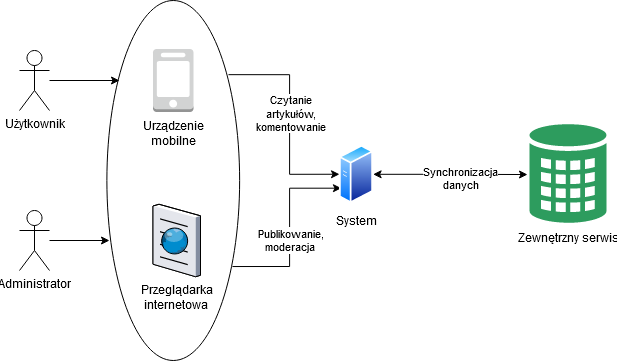 5. Diagram kontenerów[Drugi z diagramów modelu C4. Służy on do dokładniejszego pokazania poszczególnych kontenerów, sugerując np. ich wewnętrzny podział na moduły. W przypadku bardzo rozbudowanych architektur dopuszczalne jest utworzenie kilku diagramów, po jednym na każdy kontener. Uwaga - “kontenera” nie należy tutaj rozumieć jako jednostki w znaczeniu konteneryzacji (np. dockerowej), choć w praktyce może mieć to ze sobą całkiem dużo wspólnego.]Uszczegóławiając wizję techniczną, system można podzielić na następujące kontenery.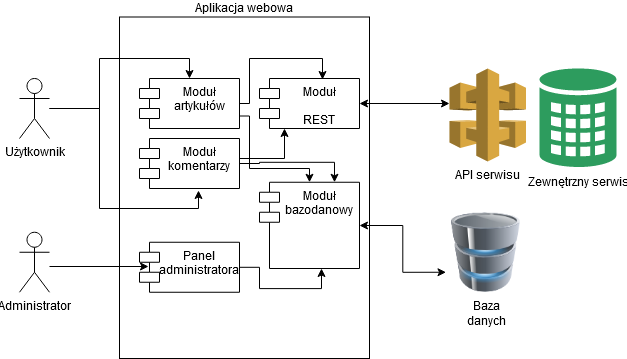 6. Diagram komponentów[Trzeci z diagramów modelu C4. Prezentuje strukturę wewnętrzną komponentów, jeśli jest to możliwe. Najczęściej znajduje się tu kilka diagramów. Diagram jest użyteczny głównie w momencie, jeśli chcemy pokazać wewnętrzną strukturę np. frontendu, a tym samym obsługującego go frameworku. Nie zawsze ten diagram jest wymagany, szczególnie gdy jego przygotowanie zajmuje zbyt dużo czasu.]Decydując się na aplikację mobilną tworzoną przy użyciu frameworka Angular, odpowiednia struktura komponentów oprogramowania przedstawia się następująco: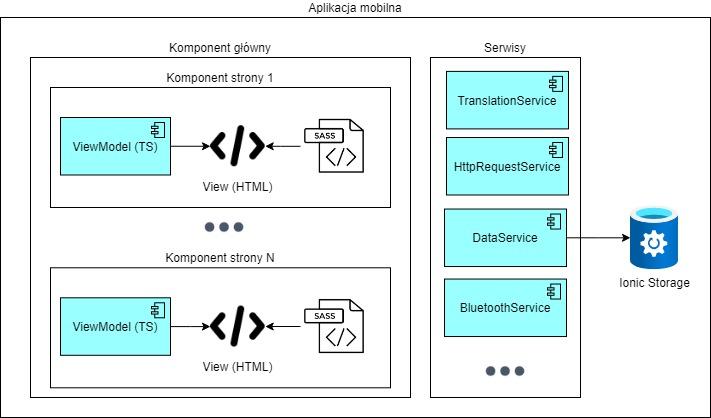 7. Zarządzanie wersjami oprogramowania[Opisanie sposobu przechowywania kodu i innych zasobów związanych z oprogramowaniem. Dla klienta jest to informacja świadczą o profesjonalizmie zespołu IT oraz umiejscowieniu kodu, natomiast dla software house’u - wskazówka dotycząca nazywania gałęzi. Przykład:]Oprogramowanie będzie powstawało przy pomocy systemu kontroli wersji Git w repozytorium znajdującym się na serwerze zespołu IT. Proponuje się następujący podział i zależność gałęzi:master - zawiera aktualną wersję produkcyjną, przekazaną do opublikowaniabeta - zawiera aktualną wersję testową, przekazaną klientowi do testówdevelop - zawiera scaloną powstającą wersję kodu jako zbiór zmian różnych programistówpozostałe gałęzie - wersje kodu poszczególnych programistów lub wersje eksperymentalne8. Uwagi końcowe[Ewentualne uwagi, np. zachowanie w przypadku wystąpienia jakiegoś przypadku opcjonalnego. Często ten rozdział jest pusty.]Brak uwag końcowych.WersjaData utworzeniaData ost. modyfikacjiAutorzy1.0dd.mm.rrrdd.mm.rrrrLista autorówIdentyfikatorADRXYZDecyzjaZastosowanie XYZCzęść architekturyFrontend/backend/aplikacja/baza danych/style...Uzasadnienie… (uzasadnienie swojego wyboru)Czynniki ryzyka… (możliwe efekty uboczne i konsekwencje)Inne opcje i konsekwencje… (inne rozważane opcje wraz z ich cechami)